Please submit the completed application form by 7 August 2020 to cochranesa@mrc.ac.za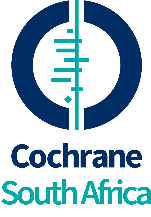 Protocol Development Online Course 24 August – 23 October 2020Application FormProtocol Development Online Course 24 August – 23 October 2020Application FormProtocol Development Online Course 24 August – 23 October 2020Application FormProtocol Development Online Course 24 August – 23 October 2020Application FormProtocol Development Online Course 24 August – 23 October 2020Application FormYOUR DETAILSYOUR DETAILSYOUR DETAILSYOUR DETAILSYOUR DETAILSYOUR DETAILSTitle: Title: First Name:First Name:Surname:Surname:Full Postal Address:Full Postal Address:Full Postal Address:Full Postal Address:Full Postal Address:Full Postal Address:Full Postal Address:Full Postal Address:Full Postal Address:E-mail:E-mail:E-mail:Telephone(incl. country code)Telephone(incl. country code)Telephone(incl. country code)(work)(work)(cell)Please tick the checklist below which is relevant to your applicationPlease tick the checklist below which is relevant to your applicationPlease tick the checklist below which is relevant to your applicationPlease tick the checklist below which is relevant to your applicationPlease tick the checklist below which is relevant to your applicationPlease tick the checklist below which is relevant to your applicationIf applicable please provide the link or attach any other proof of your systematic review title registration If applicable please provide the link or attach any other proof of your systematic review title registration If applicable please provide the link or attach any other proof of your systematic review title registration If applicable please provide the link or attach any other proof of your systematic review title registration If applicable please provide the link or attach any other proof of your systematic review title registration If applicable please provide the link or attach any other proof of your systematic review title registration Have you conducted a systematic review before? (If yes, please provide details)Have you conducted a systematic review before? (If yes, please provide details)Have you conducted a systematic review before? (If yes, please provide details)Have you conducted a systematic review before? (If yes, please provide details)Have you conducted a systematic review before? (If yes, please provide details)Have you conducted a systematic review before? (If yes, please provide details)Signature:Date: